Уважаемые жители! Доводим до вашего сведения, граждане, нуждающиеся в подвозе питьевой воды автоцистернами могут получить данную услугу посредством подачи заявки в МП «Туртасское КП» по телефону 8 (34561) 25810 с 09:00 до 17:00, понедельник-пятница.По всем интересующим вопросам можно обратится в офис МП «Туртасское КП», расположенный по адресу: 626191, Тюменская область, Уватский район, п.Туртас, ул.Ленина, д.25,  e-mail: turtasskoe.kp@yandex.ru или по телефону 8 (34561) 25810.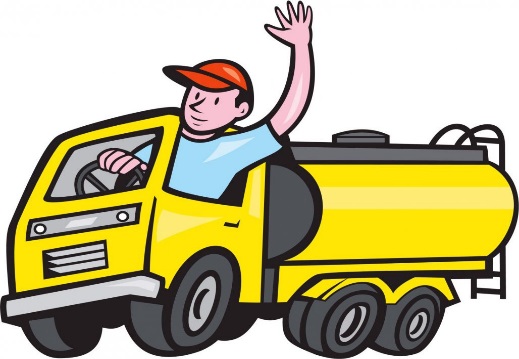 